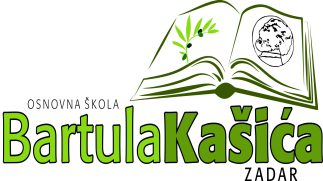 REPUBLIKA HRVATSKAOŠ BARTULA KAŠIĆA Bribirski prilaz 2 ,23 000 ZadarKLASA:003-05/20-01/57URBROJ:2198/01-20-20-01U Zadru, 30. listopada 2020.g.       Na temelju čl.107. Zakona o odgoju i obrazovanju u osnovnoj i srednjoj školi  (N.N." broj: 87/08., 86/09., 92/10., 105/10. - ispravak, 90/11., 5/12., 16/12., 86/12., 126/12., 94/13., 152/14., 7/17., 68/18., 98/19 i 64/20), čl.70. Statuta OŠ Bartula Kašića, Zadar i čl.24   Pravilnika o načinu i postupku zapošljavanja u OŠ Bartula Kašića Zadar,  ravnateljica  škole  uz prethodnu  suglasnost Školskog odbora na  48. sjednici održanoj 30. listopada 2020. godine,  donosi sljedeću O D L U K U o zasnivanju radnih  odnosaI.Uz prethodnu suglasnost Školskog odbora donosim odluku o zasnivanju radnog odnosa sa:1.Teom Brcanijom, VSS, mag.primarnog obrazovanja, Markom Hajdićem, VSS,mag.primarnog obrazovanja i Anom Knežević, VSS, mag.primarnog obrazovanja na radnom mjestu učitelja razredne nastave u produženom boravku na određeno puno radno vrijeme od 40 sati ukupne strukture tjednog radnog vremena2.Nelom Ledenko, VSS, mag. primarnog obrazovanja, Tenom Novaković VSS, mag. primarnog obrazovanja, Kristinom Matek VSS, mag. primarnog obrazovanja i Marijom Picić VSS, mag. primarnog obrazovanja na radnom mjestu učiteljica razredne nastave na određeno puno radno vrijeme (zamjene) od 40 sati ukupne strukture tjednog radnog vremena3.Paulom Babić, VSS, mag.edu biologije i kemije na radnom mjestu učiteljice kemije na određeno puno radno vrijeme (zamjena) od 40 sati ukupne strukture tjednog radnog vremena4.Ankom Verunicom, NKV i Brankom Palekom SSS, na radnom mjestu spremačica na određeno puno radno vrijeme do kada traje potreba za obavljenom poslova ali ne duže od 6 mjeseci od 40 sati ukupne strukture tjednog radnog vremena (povećan opseg poslova zbog pandemije Covid-19)5.Nelom Šarić, magistra muzike sa položenom pedagoškom grupom predmeta. VSS, na radnom mjestu učiteljice glazbene kulture na neodređeno puno radno vrijeme od 40 sati ukupne strukture tjednog radnog vremenaII.Ova odluka stupa na snagu s danom donošenja.Obrazloženje      Natječaji su objavljeni na Hrvatskom zavodu za zapošljavanje, internetskoj stranici Škole i Oglasnoj ploči Škole. Školski odbor je na 48. sjednici održanoj dana 30.listopada 2020.godine dao  prethodnu suglasnost na prijedloge ravnateljice za zasnivanje radnog odnosa sa  navedenim kandidatima koji su ostvarili najveći broj bodova u postupku vrednovanja kandidata pri zapošljavanju. O ovoj odluci biti će obaviješteni svi kandidati koji su se natjecali putem mrežne stranice škole.                                                                                                                Ravnateljica:                                                                                                         Katica Skukan,prof.            Dostaviti:1.	Oglasna ploča i web stranica škole2.	Pismohrana, ovdje